AGILITY TRIALS PREMIUM LISTNADAC Sanctioned 
(North American Dog Agility Council, LLC)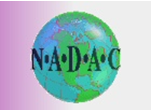 Hosted by:
In The Zone 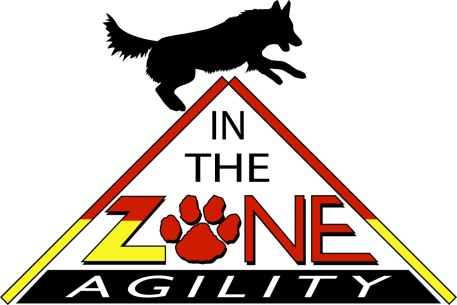 Salem County Fairgrounds Woodstown, NJOutdoors on GrassMay 4 through 6, 2018Judge: Ron Young
Apex, NCClosing Date: April 23May 11 through 13, 2018Judge: Robin Carberry
Joliet, ILClosing Date:  April 23Please send in your entries for both trials by April 23rd. I will be leaving shortly after that to head to  NJ !These trials will be run as Double Run Format  Any classes offered twice in a day will run the same course twice with no second walk through.Closing Date: 6:00 PM on the Date Listed Above or 400 Runs a Day or 350 with jumpsTrial Secretary – Lisa Schmit
14670 Nave Rd
Mechanicsburg IL 62545
InTheZoneAgility@gmail.comIMPORTANT INFORMATION: Confirmations will be sent PRIOR to the week before the trial. If you do not get a confirmation, email me at least a week before the trial. I will not check my email or phone messages after the Tuesday before the trial. DO NOT COME TO THE TRIAL and tell me you did not get a confirmation. I will reply to EVERY email. If you send in changes, you will receive a new confirmation. If you do not get it, email me.Our entry form allows you to type your information directly into the form. Please use this option as it makes it so much easier to read entry information. Please make sure your e-mail address is legible as we send out confirmations, show instructions, and results via e-mail. We utilize the Agility Unscrambled program which allows e-mail confirmations and results dissemination. We will send electronic confirmations before the trial and electronic results after the trial. Please make sure your e-mail address on your entry form is legible. ******************INTRODUCING “REFER A FRIEND” PROGRAM **************************Get some friends to sign up for this trial and get rewarded !!   If you can get a new person (or  person that has not done an ITZ trial in 3 years) to enter this trial in at least 6 classes, you will receive $20 off your next entry !!***SWAP RUNS: Friday has 1 round of Chances and Jumpers, and 2 rounds of Regular.
We are giving people the option of running a extra round of Chances, or jumpers.   But, you must give up a jumping class in order to do this.  So for instance if you wanted 2 rounds of chances, you would need to give up a jumpers round, or a regular round. You can’t run any more than 2 rounds of regular, so no additions there. And you can’t go over 4 jumping classes. You also can only swap 1 round.
The only other caveat is that you MUST request your changes by Wednesday before the trial or fill it out in the entry form  under swap jumpers or swap chances.  You can email me at inthezoneagility@gmail.com    MULTIPLE TRIAL ENTRY FEE COMBINATIONS: Entry fees are based on the total number of runs that each household is entering for all three trials. To calculate your entry fees, simply take the total number of runs you are entering in these three trials and multiply that times the dollar amount per run as defined in the following table:Day of Show Entry Fee or Entries Received after the Closing Date: $15.00 Per Run NO PACKAGE DEALSEmail InTheZoneAgility@gmail.com to see if the trial is filledINTRO LEVEL:  "Intro" is a Class Level just like Novice, Open and Elite. No Intro classes will have weaves or tunnel/contact discriminations. The Intro level is a full titling level with the basic titles at 30 points, Outstanding Performance at 60 points and Superior Performance at 100 points for Chances and Jumpers. For Regular Agility the basic title is at 30 points, Outstanding Performance is at 100 points and Superior Performance is at 200 points. Dogs must be 18 months old and all other NADAC rules apply to entries.Vet Dog: Dogs must enter the Veteran Division in all jumping classes after their 9th birthday. After their 12th birthday, dogs must also enter the Skilled Category. REFUNDS: There shall be no refunds for entries withdrawn in the event a dog and/or handler are dismissed from competition, regardless of the reason for such dismissal. Refunds are allowed if requested before the closing date with a $10 processing fee per dog. Refunds after the closing date will be honored only for bitches in season with a $10.00 per dog processing fee assessed. No entry fee will be refunded if the trial cannot open or be completed by reasons of riots, civil disturbances, fire, snow, acts of God, public emergency, an act of a public enemy, or any other cause beyond our control. ENTRY CHANGES: Accepted entries may be changed prior to the Tuesday before the trial. E-mail change requests to Lisa Bonker at InTheZoneAgility@gmail.com. NO CHANGES will be made at the trial, so please read over your confirmations carefully.MOVE-UPS: Move-ups between days will be permitted at these trials.E-MAIL: E-mails sent to InTheZoneAgility@gmail.com regarding trial 'stuff' will be responded to within 4 days (usually within one day on weekdays). Funny things happen in cyberspace; e-mails get lost, e-mail addresses cannot be read, spam filters, etc., so if you send an e-mail and do not get a response within 4 days, please e-mail again. If you entered the trial but did not get a confirmation, please e-mail. Don't worry about 'bugging' the Trial Secretary.WEBSITE: For further information please check: http://www.inthezoneagility.comFOOD/TOYS IN POCKET: Food or a small noiseless toy may be carried into the ring in your pocket provided it is contained in a Ziploc bag or small container such as a pill bottle. The container cannot be visible in the ring nor within 10 feet of the ring. You cannot indicate to your dog that you have this item on you i.e. patting your pocket. You are not allowed to remove the container until you are at least 10 feet outside the ring. All food and toys must be contained at the trial and none can be left lying about loose. This policy has been implemented to reduce the possibility of dogs fighting over loose food or toys, diminish dogs dragging their handlers back to their crates (or wherever they left their food), and to lessen the amount of insects that are around loose food.BAD CHECKS: Any person who writes a check for “insufficient funds” and/or otherwise a “bad check” will not be allowed to participate in this event until a money order or cashier’s check for the amount of the original check; plus $40.00 is received.TENTATIVE START TIME: Fri/Sat/Sun will begin at 7:30 AM. This may change depending on entries. Final start times will be posted to the website and in confirmations.CLEAN-UP: Is A MUST! Please do not let your dog pee on the buildings, equipment, trash cans or bags etc. You will be asked to leave the site if you do not clean up after your dog(s) or allow your dogs to pee on inappropriate objects. 
FOOD: There will be no food vendor but snacks and drinks will be provided throughout the day for workers.
THE MANAGEMENT: will not be responsible for the loss or damage to any dog exhibited, or for the possessions of any exhibitor whether the result was by accident or any other cause. It is distinctly understood that every dog at this event is in the care, custody, and control of his owner or handler during the entire time the dog is on the show premises. Any exhibitor whose dogs and/or children create unnecessary disturbances or repeatedly engage in unsafe or disruptive behavior may, at the discretion of the Show Committee, be asked to leave the show site. In such case, no refund of fees paid will be made and no scores will be submitted.
VETERAN HANDLER: Handlers aged 60 years or older or disabled handlers may opt to enter as a Veteran Handler which allows you to receive 10% more standard course time. This division is for Veteran Handlers only regardless of the dogs age. The Veteran/Disabled Handler division is designed for handlers who, due to age or impairment, are mobility limited and need extra time to guide their canine partners through an agility course. When entering as a Veteran/Disabled Handler, you must enter all dogs in all classes for the entire trial in this Division and must jump 4” lower than your, Standard Division jump height requirement. In the non-jumping classes, dogs will be scored and placed with their Standard Division jump height.
SKILLED CATEGORY: When entering the Skilled Category, all dogs must jump 4" lower than their Proficient, Standard Division jump height requires.
OBSTACLES: The following obstacles are available for use at this trial: Rubber Surfaced 8’ A Frame, Rubber Surfaced Dog Walk, Jumps, Open Tunnels, Hoops, Barrels,  abd 24” Spaced Weave PolesIMPORTANT: Please check your dog's NADAC registration number on your trial confirmation as soon as you receive it; also, please check the copy of the results posted at the trial. You should report any errors to the Trial Secretary immediately. NADAC records trial results as they are submitted by the host clubs/groups. The individual trial results submitted by the club are uploaded to the www.NADACForum.com within two weeks after the NADAC office receives them from the club. Please accept the responsibility to review those results, and check that your registration number and qualifying points, as reported by the club, are correct. You can join the Forum by going to www.NADACForum.com and submitting your request. If you find an error in the reporting of your dog’s qualifying points or registration number, please contact the host club. The host club is responsible for correcting any errors and informing NADAC. LEVELS: Points earned at a higher level of a class, prior to the completion of the lower level title, will not be recorded by NADAC for future use. If a dog earns points in a level of a class that they are not eligible to title in, those points will not be added to the dog's records.
NOTICE TO EXHIBITORS: Below is a brief summary of NADAC rules. Please refer to www.nadac.com for a full explanation of all NADAC rules and up to date information. Please note that NADAC trials should provide a safe and fun environment for both exhibitors and their dogs. Additional information can also be found at http://inthezoneagility.homestead.com/nadac.htmlAggressive dogs will not be tolerated and will be excused from the trial. The show committee has the right to refuse any entry. Anyone not currently in good standing with NADAC will not be allowed to enter this trial. Exhibitors, through submission of entry, acknowledge that they are knowledgeable of NADAC rules and regulations, and agree to abide by all rules in effect at the time of this trial. No entry fee will be refunded if the trial cannot open or be completed by reasons of riots, civil disturbances, fire, acts of God, public emergency, an act of a public enemy, or any other cause beyond the control of the organizing committee. Checks not honored by the bank do not constitute a valid entry fee. There be a $40.00 service charge for bank returned checks.Dog must be registered and have a valid registration number before entries will be accepted. http://nadac.com/afrm/dogregfrm.asp A copy of the current Exhibitors Handbook may be downloaded free from the NADAC web site: www.nadac.com Directions to Salem County Fairgrounds:735 Route 40, Woodstown, NJ 08098 – http://www.salemcountyfair.com/map.pdfFrom the Delaware Memorial Bridge: Cross the bridge and follow signs for Rt. 40 East. The Salem County Fairgrounds is approximately 7 miles on the left.From I-295: Take Exit 2B, at 2nd traffic light make a left onto Rt. 40 East. The Salem County Fairgrounds is approximately 7 miles on the left.From NJ Turnpike: Take Exit 1, take last exit before the bridge. Follow signs for Rt. 40 East. Salem County Fairgrounds is approximately 7 miles on the left.From the East: Take Rt. 40 West through Woodstown. At the light on the west side of town, Rt. 40 makes a right turn. Turn right and continue on Rt. 40. Go straight through the next light. Cowtown Rodeo will then be on your left. The Salem County Fairgrounds will be on the right, approximately 1/4 mile past Cowtown.HOTELS: Please double check dog policy and clean up after your dogs. There are closer hotels, but are not in good neighborhoods.Holiday Inn Express in Carney's Point, NJ –They will honor the $109 a night with no pet fee. Mention In the Zone. Holiday Inn Philadelphia South-Swedesboro 1 Pureland Drive Swedesboro, NJ 08085 Phone: 856-467-3322 Ext. 510.  Nice hotel with a bar  Rates are:  Friday and Sat nights $99 with no pet fee.  Sunday - Thursday nights $109 with no pet fee.  If anyone has more than 2 dogs, they just want to know, but it is okay.  This hotel is a bit further away but rate also includes breakfast which is 6-10AM M-F  and 7-11 Sat and Sun.  Group name is "In The Zone"Comfort Inn and Suites in Carney's Point, NJ 856- 299-8282 They have a 1 dog limit and $20 a night dog fee.Holiday Inn Express Penns Grove, NJ 856-351-9222Red Roof Newark DE 302-292-2870 Hampton Inn Philadelphia/Bridgeport  2 Pureland Drive, Swedesboro, NJ 1-856-467-6200PARKING & RV & CAMPING INFORMATION: $20 per night fee and there are electric hookups (no dump station).. Please note that the RV hookups are not real close to the agility ring. Please do not send RV payments, but pay Lisa or Cathie at the trial. Tent camping is also permitted. There are showers. ONLINE TRAINING: Lisa offers online agility and conditioning training classes, a dog training group and video coaching! For more information go to www.inthezoneagility.com		NADAC Agility Trial Entry Form
		In The Zone Agility May 2018 Woodstown, NJ Trials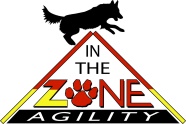 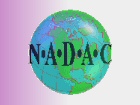 Make checks payable to In The Zone Mail to:Lisa Schmit – ITZ NJ Trials
14670 Nave Rd, Mechanicsburg IL 62545AGREEMENTThe person who signs this agreement represents that he/she is authorized to enter into this agreement on behalf of both exhibitor and the owner of entered dog. In consideration of acceptance of this entry:1.1. As used here 'NADAC' means North American Dog Agility Council, LLC., its members, officers, directors, employees, show chairs, show committees and agents.1.2 Exhibitor/owner, agree to abide by the rules and regulations of NADAC, and any other rules and regulations appearing in the premium for this event.1.3. Exhibitor/owner certify that the entered dog is not a hazard to persons, dogs, or property and that the entered dog's rabies vaccination is current in accordance with the requirement of the state in which the dog resides.1.4. Exhibitor/owner acknowledge all hazards presented by the event and the event premises, including, but not limited to, the condition of the floors, stairways, halls, lighting, security measures or lack of, electrical appliances, fitting, show rings, parking areas and the presence of unfamiliar animals and people; exhibitor and owner assume the risk of any harm arising from these.1.5. Exhibitor/owner release NADAC (including NADAC officers, directors, employees, and members), In The Zone, L.L.C (including its officers, directors, and members, and event organizing committee) Salem County Fairgrounds and will defend them and hold them harmless from all present and future loss, injury, damage, claims, demands and liabilities involving the entered dog, the event or event premises. Without limiting the generality of the foregoing hold harmless provisions, exhibitor/owner hereby specifically assume sole responsibility for and agree to indemnify and save aforementioned parties harmless from any and all loss and expenses (including legal fees) by reason of the liability imposed by law upon any of the aforementioned parties for damages because of bodily injuries, including death, at any time in consequence of my (our) participation in this event, howsoever such injury, or death may be caused, and whether or not the same may have been caused or may have been alleged to have been caused by negligence of the aforementioned parties or any of their employees or agents or any other persons.Exhibitor understands there is a returned check fee of $40.THE MANAGEMENT will not be responsible for the loss or damage to any dog exhibited, or for the possessions of any exhibitor whether the result was by accident or any other cause. It is distinctly understood that every dog at this event is in the care and custody and control of his owner or handler during the entire time the dog is on the show premises. Any exhibitor whose dogs and/or children create unnecessary disturbances or repeatedly engage in unsafe or disruptive behavior may, at the discretion of the Show Committee be asked to leave the show site. In such case, no refund of fees paid will be made.I have read, understood, and acknowledge the above Agreement. I am knowledgeable of the North American Dog Agility Council's (NADAC) Rules and Regulations governing sanctioned agility trials.________________________________________________________
Signature of Owner/Exhibitor 				Date________________________________________________________
Signature of Parent of Legal Guardian of Minor		Date Entry not valid unless signed, dated, and submitted with correct fee.1 through 8 runs$12 a run9 through 22 runs$11 a run23 through 40 runs$10 a run44 + runs $9 a runJunior Handler$5 a runOWNER/HANDLER INFORMATIONOWNER/HANDLER INFORMATIONOWNER/HANDLER INFORMATIONOWNER/HANDLER INFORMATIONOWNER/HANDLER INFORMATIONOWNER/HANDLER INFORMATIONOWNER/HANDLER INFORMATIONOWNER/HANDLER INFORMATIONOWNER/HANDLER INFORMATIONOWNER/HANDLER INFORMATIONOWNER/HANDLER INFORMATIONOWNER/HANDLER INFORMATIONOWNER/HANDLER INFORMATIONOWNER/HANDLER INFORMATIONOWNER/HANDLER INFORMATIONOWNER/HANDLER INFORMATIONOWNER/HANDLER INFORMATIONOWNER/HANDLER INFORMATIONOWNER/HANDLER INFORMATIONNameAddressCityState    State    State    Zip       Zip       Zip       Zip       Zip       Zip       Zip       Zip       Zip       Zip       Cell Phone(   )   -    (   )   -    (   )   -    E-Mail       E-Mail       E-Mail       E-Mail       E-Mail       E-Mail       E-Mail       E-Mail       E-Mail       E-Mail       E-Mail       E-Mail       E-Mail       E-Mail       E-Mail       DOG INFORMATIONDOG INFORMATIONDOG INFORMATIONDOG INFORMATIONDOG INFORMATIONDOG INFORMATIONDOG INFORMATIONDOG INFORMATIONDOG INFORMATIONDOG INFORMATIONDOG INFORMATIONDOG INFORMATIONDOG INFORMATIONDOG INFORMATIONDOG INFORMATIONDOG INFORMATIONDOG INFORMATIONDOG INFORMATIONDOG INFORMATIONDog’s Call Name      Dog’s Call Name      Dog’s Call Name      Dog’s Call Name      Dog’s Call Name      Dog’s Call Name      Dog’s Call Name      Dog’s Call Name      Male Male Male Male Male Male Female Female Female Female Female Breed      Breed      Breed      Breed      Breed      Select if Breed Height Exemption Applies  Select if Breed Height Exemption Applies  Select if Breed Height Exemption Applies  Select if Breed Height Exemption Applies  Select if Breed Height Exemption Applies  Select if Breed Height Exemption Applies  Select if Breed Height Exemption Applies  Select if Breed Height Exemption Applies  Birth Date      Birth Date      Birth Date      Birth Date      Birth Date      Birth Date      Height at the Withers      Height at the Withers      Height at the Withers      Height at the Withers      Height at the Withers      NADAC # (required)      NADAC # (required)      NADAC # (required)      NADAC # (required)      NADAC # (required)      NADAC # (required)      NADAC # (required)      NADAC # (required)      NADAC # (required)      NADAC # (required)      NADAC # (required)      NADAC # (required)      NADAC # (required)      NADAC # (required)      Category (Select One)Category (Select One)Category (Select One)Category (Select One)Category (Select One)Skilled                       Proficient Skilled                       Proficient Skilled                       Proficient Skilled                       Proficient Skilled                       Proficient Skilled                       Proficient Skilled                       Proficient Skilled                       Proficient Skilled                       Proficient Skilled                       Proficient Skilled                       Proficient Skilled                       Proficient Skilled                       Proficient Skilled                       Proficient CLASSES OFFEREDCLASSES OFFEREDCLASSES OFFEREDCLASSES OFFEREDCLASSES OFFEREDCLASSES OFFEREDCLASSES OFFEREDCLASSES OFFEREDCLASSES OFFEREDCLASSES OFFEREDCLASSES OFFEREDCLASSES OFFEREDCLASSES OFFEREDCLASSES OFFEREDCLASSES OFFEREDCLASSES OFFEREDCLASSES OFFEREDCLASSES OFFEREDCLASSES OFFEREDClass EnteredClass EnteredDivisionDivisionDivisionDivisionDivisionLevelLevelLevelLevelMay 4-6 May 4-6 May 4-6 May 4-6 May 11-13May 11-13May 11-13Class EnteredClass EnteredJHVHVetStdStdIntroNovOpenEliteFRISATSATSUNFRISATSUNChances 1Chances 1Chances 2Chances 2Swap ChancesSwap ChancesJumpers 1Jumpers 1Jumpers 2Jumpers 2Swap JumpersSwap JumpersRegular 1Regular 1Regular 2Regular 2Barrelers 1Barrelers 1Barrelers 2Barrelers 2Touch N Go 1Touch N Go 1Touch N Go 2Touch N Go 2Tunnelers 1Tunnelers 1Tunnelers 2Tunnelers 2Weavers 1Weavers 1Weavers 2Weavers 2    Hoopers 1    Hoopers 1    Hoopers 2    Hoopers 2